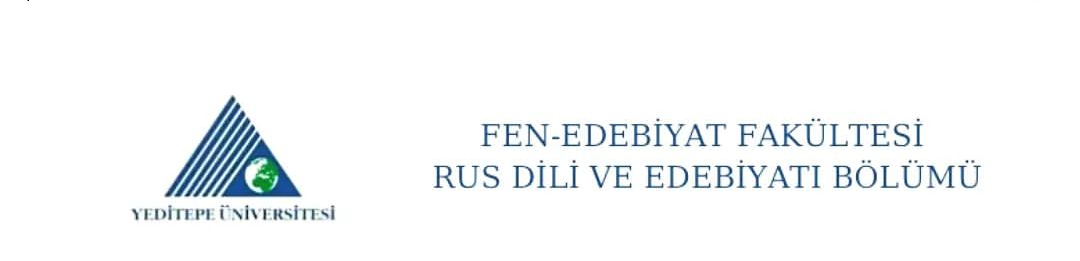 2022-2023 AKADEMİK YILI GÜZ DÖNEMİ2022-2023 AKADEMİK YILI GÜZ DÖNEMİ2022-2023 AKADEMİK YILI GÜZ DÖNEMİ2022-2023 AKADEMİK YILI GÜZ DÖNEMİRUSÇA HAZIRLIK OKULURUSÇA HAZIRLIK OKULURUSÇA HAZIRLIK OKULURUSÇA HAZIRLIK OKULUA1-A2 KURU FİNAL TAKVİMİA1-A2 KURU FİNAL TAKVİMİA1-A2 KURU FİNAL TAKVİMİA1-A2 KURU FİNAL TAKVİMİTARİHSAATDERSDERSLİK18 Ocak Çarşamba09:00 - 10:00GramerHUKUK Z-0318 Ocak Çarşamba10:15 - 11:15Yazma HUKUK  Z-0318 Ocak Çarşamba11:30 - 12:00DinlemeHUKUK  Z-0318 Ocak Çarşamba13:00 - 14:00Okuma HUKUK  Z-0318 Ocak Çarşamba14:00 - 16:00KonuşmaHUKUK  Z-03